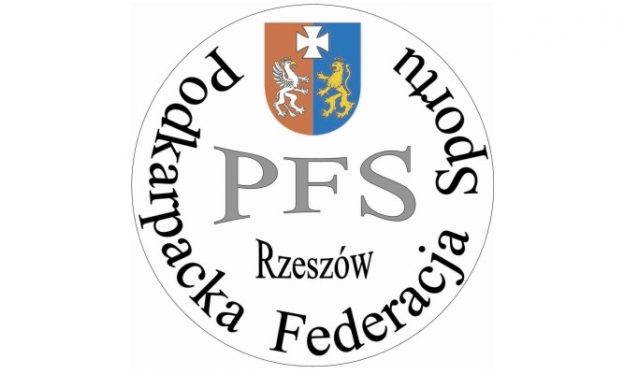 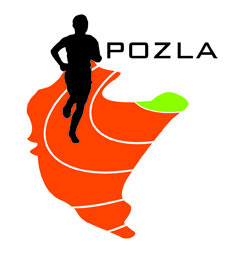 KOMUNIKAT ORGANIZACYJNY / INFORMACJA TECHNICZNA11.09.2021 PRZEMYŚLWażenie sprzętu do rzutów odbywa się w magazynie sprzętowym w godzinach 
od 11.45 do 12.15. W procesie weryfikacji sprzętu mogą uczestniczyć wyłącznie osoby upoważnione przez kierownictwo zawodów. Od decyzji sędziowskiej przysługuje normalna procedura odwoławcza.        Odbiór sprzętu złożonego do weryfikacji – wyłącznie po zakończeniu danej konkurencji zawodów.  W biegu na 100 m – awans do finału uzyskują zawodnicy z najlepszymi czasami. Pozostałe konkurencje biegowe – serie na czas. W konkurencjach technicznych  (skok w dal, wieloskok, rzuty/): po 3 kolejkach odbędą się ścisłe finały - awans 8 najlepszych. Wysokości w konkursie skoku wzwyż 
młodziczki: 	115, 120, 125, 130, 135, 140, 145, 148, 151, 154, 156, 158 i dalej co 2cm
młodzicy: 	130, 135, 140, 145, 150, 155, 160, 165, 168, 171, 174, 177, 180, 182 i dalej co 2cmProcedura pracy bramki zawodniczej - wyprowadzenie zawodników (call room). 
- bramka zlokalizowana będzie w rejonie terenu rozgrzewkowego, pierwszego łuku bieżni. 
- czas rejestracji  obecności zawodników na bramce i czas wyprowadzenia przed planowaną godziną rozpoczęcia konkurencji:
Uwaga: 
- zawodnicy, którzy nie zgłoszą się na bramkę nie będą dopuszczeni do startu - zawodnicy nie posiadający numerów startowych zgodnych z listą startową (umieszczonych prawidłowo), nie będą  dopuszczeni do startu.Dekoracja medalistów MMM - do 5’ po ogłoszeniu imiennym przez spikera - do dekoracji zapraszamy trenera zwycięzcy (miejsce wyprowadzenia do dekoracji – namiot) KonkurencjaRejestracja obecności na bramceWyprowadzenie na miejsce konkurencjikonkurencje biegowe20 minut10 minutbieg przez płotki25 minut20 minutskok wzwyż, w dal20 minut15 minutkonkurencje rzutowe20 minut15 minutsztafety25 minut15 minut